Консультация для родителей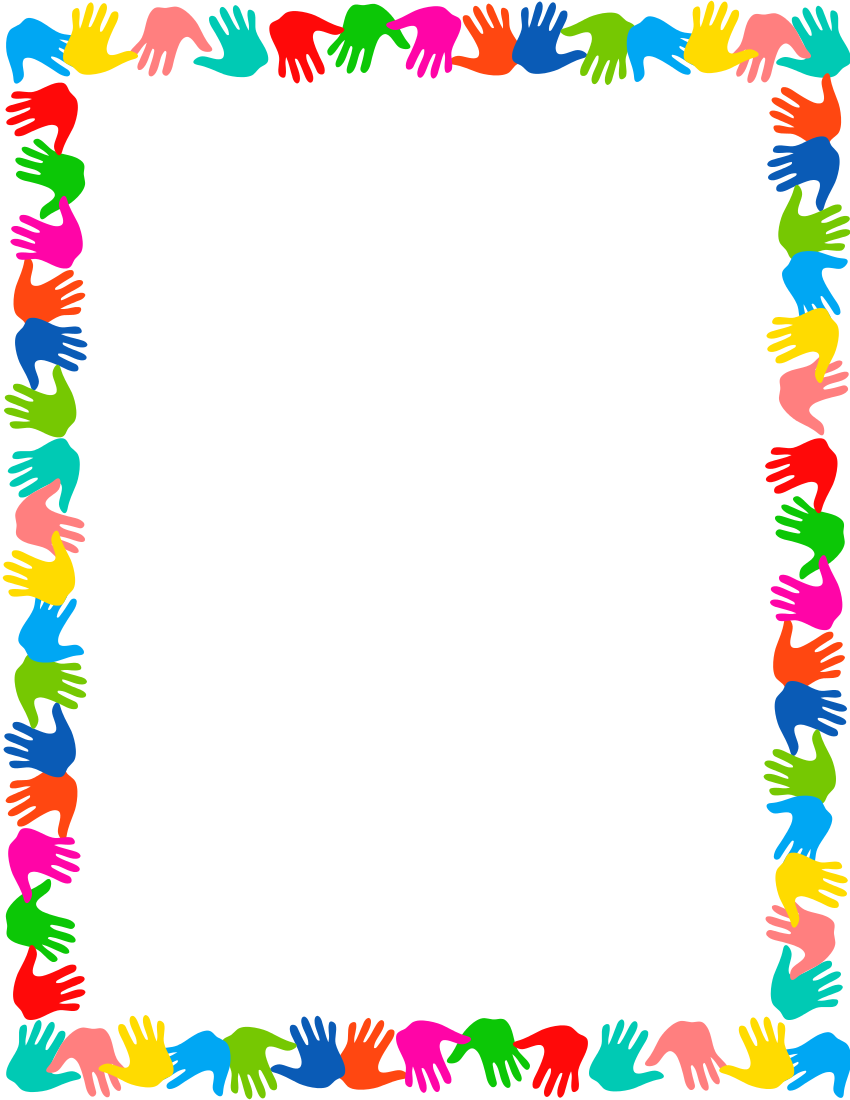 «Сенсорное развитие ребенка 2–3 лет»Ранний возраст чрезвычайно важный и ответственный период психического развития ребёнка. Это возраст, когда всё впервые, всё только начинается речь, игра, общение со сверстниками, первые представления о себе, о других, о мире. В первые три года жизни закладываются наиболее важные и фундаментальные человеческие способности, познавательная активность, любознательность, уверенность в себе и доверие к другим людям, целенаправленность и настойчивость, воображение, творческая позиция и многие другое.В период раннего детства большое значение имеет сенсорное развитие ребенка. Его целью является обеспечение правильного развития малыша. Умение получать достоверную информацию через органы чувств это целая наука, которой ребенок будет обучаться постепенно. Дети раннего возраста только начинают познавать мир. У них формируются первые понятия о формах и положении предметов. Малыши учатся манипулировать объектами. Главным условием гармоничного сенсорного развития считается обеспечение разнообразия воздействий. Поэтому взрослые должны постоянно общаться с ребенком и организовывать правильное пространство. Большое внимание следует уделять проведению занятий и игр с малышом.К двум годам ребенок уже готов для формирования сенсорных качеств. В этот период он начинает развиваться особенно бурно. Дети становятся очень любознательными. Им интересны все окружающие объекты. Малыш формирует представления о запахах, вкусах, звуках и размерах предметов.Каждый ребенок развивается по индивидуальному маршруту, но есть определенные нормы для того или иного возраста.Показатели сенсорного развития:2 года – 2 года 6 мес-Малыш по просьбе взрослого умеет подбирать разные предметы основных цветов и оттенков;-Может подобрать предметы разной формы;-Правильно называет несколько цветов;-Различает несколько геометрических форм: шары, кубики, кирпичики.-Разбирается в разных по величине предметах, собирает матрешку: маленькая, средняя, большая;-Ставит кубики друг на дружку;-Умеет собирать пирамидку.2 года 7 мес – 3 года-Правильно называет четыре основных цвета и несколько оттенков цветов;-Находит по образцу и просьбе няни предмет нужного цвета;-Без труда может подобрать геометрические фигуры к заданному образцу;-Знает и называет геометрические фигуры;-При выборе предметов для игры может ориентируется на несколько свойств: цвет, размер и форму:-Последовательно собирает матрешку из 4-6 частей;-Может собрать пирамидку из 8-10 колечек;-Называет предметы по величине: большой, средний, маленький;-Называет фактуру предмета: твердый, мягкий, шершавый, гладкий;-Собирает башенки по образцу.Как развивать сенсорику?Главными направлениями деятельности в этом возрасте является предметная, которая направлена на то, чтобы изучать и овладевать различными способами действий с любыми неопасными предметами.Маленьким детям нужно создавать условия, которые позволят им накапливать представления о форме, цвете, величине, расположении предметов. В раннем возрасте у них развивается мелкая моторика, совершенствуются движения. Малыши стараются подражать взрослым, поэтому им нужно показывать, как держать предметы, как рисовать, работать с конструкторами, мозаикой. Преподносить малышам знания об окружающем мире лучше всего в игровой форме, потому что так их можно заинтересовать.Поэтому знакомство детей с такими сенсорными эталонами как форма, величина, цвет, пространство, звук осуществляется непосредственно в игровой деятельности.Игры способствуют:-расширению кругозора;-стимулированию познавательного интереса;-формированию различных умений и навыков.Общие советы по сенсорному развитию ребенка 2-3 лет.• Обращайте внимание крохи на цвета окружающих его предметов и называйте их вместе с ним• Делайте с ним задания, в которых он должен различать формы предметов. Например, из кучи игрушек отобрать круглые и квадратные.• Знакомьте ребенка с геометрическими фигурами и рассказывайте, как в упрощенном виде они называются: шарик, кубик, кирпичик.• Наверняка ваш малыш знает, показатели «большой» и «маленький». Покажите и объясните ему, какой предмет имеет «средний» размер.• Обращайте внимание своего чада на различие количества групп предметов. Укажите, где игрушка всего одна, где их много, а где мало.• Слушайте с крохой разнообразные звуки: знакомьте его со звучаниями музыкальных инструментов, когда гуляете, обращайте его внимание на звуки города — как рычат автомобили, как лают собаки и т. д.• Помните, что не нужно требовать от ребенка запоминать и употреблять слова, которым вы его научили. Важно, чтобы он понимал их значение. Со временем он будет их вставлять в свою речь, сам того не замечая.• Не забывайте играть с малышом в дидактические игры с предметами. Так он быстрее познакомится со свойствами тех или иных вещей.Предлагаем Вашему вниманию игры  по сенсорному воспитанию для детей раннего возраста (2-3 лет)«Собери пирамидку»Цель: развивать ориентировку ребенка в контрастных величинах предметов.Материалы: пирамидка из 4 – 5 колец.Методические приемы: пирамидка собирается из большой, состоящей из 8 – 10 колец. Для детей этого возраста такую пирамидку собирают через одно кольцо, т. е. разница в величине колец здесь более контрастная. «Найди такой же»Цель: подбор предметов по образцу.Дидактический материал: три шарика, три кубика одного цвета и величины.Методические приемы: взрослый предлагает детям, играя, найти предметы такой же формы «Чудесный мешочек»Цель: закреплять знания детей о форме (куб, шар, кирпичик).Дидактический материал: мешочек с предметами разной формы.Методические приемы: определять на ощупь предметы.«Разложи по коробочкам»Цель: фиксировать внимание детей на цветовые свойства предметов.Дидактический материал: разноцветные коробочки, фигурки желтого и зеленого цветов.Методические приемы: воспитатель предлагает детям подобрать желтую фигурку к коробочке такого же цвета.«Подбери крышку к коробочке»Цель: подбор предметов по образцу.Дидактический материал: коробочки разных форм (круглая, четырехугольная, прямоугольная, треугольная) и соответствующие им крышки.Методические приемы: взрослый, держа руку ребенка, его пальчиком обводит форму отверстия коробки. Затем показывает предмет, сопровождая действие словом. На глазах у детей опускает предмет в соответствующее отверстие. После этого предлагает детям это задание.«Палочки цветные»Цель: фиксировать внимание детей на цветовых свойствах игрушек, формировать простейшие приемы установления тождества и различия цвета однородных предметов.Дидактический материал: палочки красного, желтого, зеленого, синего, белого, черного цветов (по 10 каждого цвета).Методические приемы: вначале взрослый распределяет палочки сам, затем предлагает кому – либо из детей взять любую палочку, посмотреть, где лежат палочки такого же цвета, и положить их вместе, затем сделать тоже с палочкой другого цвета.«Цветные мячики»Цель: продолжать закреплять умение группировать по цвету однородные предметы.Дидактический материал: разноцветные мячики, корзины.Методические приемы: первые две пары воспитатель группирует сам, раскладывая мячи одного цвета (красного) в одну корзину, а мячи другого (желтого) цвета в другую корзину, затем привлекает к группировке детей.«Ленточки для кукол»Цель: продолжать учить фиксировать внимание на величине предметов и формировать простейшие приемы установления тождества и различия цвета.Дидактический материал: коробка с лентами различной длины и цвета, большие и маленькие куклы.Методические приемы:нужно нарядить кукол: большой кукле – большой бант, маленькой кукле – маленький бант. Для большой куклы в синем платье выберем большой синий бантик, а для маленькой куклы в красном платье – маленький красный бантик (выполняет вместе с детьми). Затем дети подбирают самостоятельно.«Привяжем к шарику ниточку»Цель: группирование предметов по цвету.Дидактический материал: разноцветные кружочки (овалы), палочки таких же цветов.Методические приемы: к красному кружочку найти палочку такого же цвета. «Веселый грузовик»Цель: формировать представление о форме, величине предметов.Дидактический материал: различные геометрические цветные фигуры (круги, квадраты, большие и маленькие прямоугольники).Методические приемы: взрослый показывает, как можно из фигурок построить грузовик.Игры с прищепками  «Веселые фигурки». Для этой игры необходимо изготовить плоскостные изображения ежика, елочки, солнышка.Взрослый загадывает малышу загадку: «На спинке иголки, длинные, колкие, а свернется клубок – ни головы, ни ног». Взрослый предлагает ребенку помочь ежику найти иголки, дает плоскостную фигурку ежика, на которой нет иголок. Малыш прикрепляет к спинке ежика прищепки.Взрослый: «А вот и солнышко. Но оно потеряло свои лучики». Ребенку предлагают выбрать желтые прищепки и «вернуть» лучики солнышку.Затем взрослый обращает внимание ребенка на елочку. И предлагает малышу подобрать для нее иголочки. Ребенок выбирает и прикрепляет зеленые прищепки.Игры с пуговицами. «Разноцветные пуговки».Чем разнообразней пуговицы, тем интересней играют малыши.- предложить ребенку перебрать пуговицы по цветам: желтые, зеленые, красные и т. д.- по форме;- рассортировать пуговицы в 2 баночки: большие – маленькие- предложить малышу составить цепочку из пуговиц: положить сначала синюю пуговицу, затем красную, зеленую, желтую… (ребенок должен продолжить цепочку, соблюдая последовательность цветов).«Мозаика из пуговиц».Предложите ребенку выложить из пуговиц- какой-то узор или фигуру (дорожку, цветочек, солнышко и др.)Проводите время с детьми с пользой!